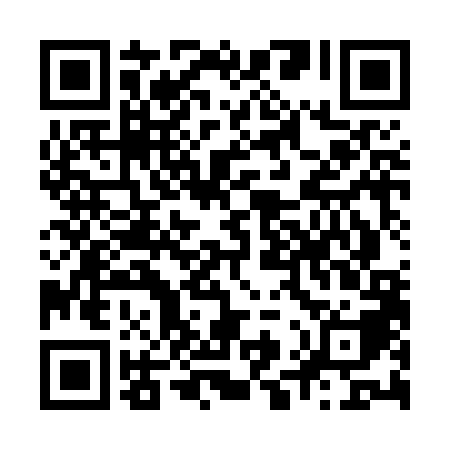 Ramadan times for Katingen, GermanyMon 11 Mar 2024 - Wed 10 Apr 2024High Latitude Method: Angle Based RulePrayer Calculation Method: Muslim World LeagueAsar Calculation Method: ShafiPrayer times provided by https://www.salahtimes.comDateDayFajrSuhurSunriseDhuhrAsrIftarMaghribIsha11Mon4:534:536:4812:353:396:236:238:1212Tue4:504:506:4612:353:406:256:258:1413Wed4:484:486:4412:353:416:276:278:1614Thu4:454:456:4112:343:426:286:288:1815Fri4:434:436:3912:343:446:306:308:2016Sat4:404:406:3612:343:456:326:328:2217Sun4:374:376:3412:333:466:346:348:2418Mon4:354:356:3212:333:476:366:368:2619Tue4:324:326:2912:333:486:376:378:2820Wed4:294:296:2712:333:496:396:398:3021Thu4:264:266:2512:323:506:416:418:3222Fri4:244:246:2212:323:516:436:438:3423Sat4:214:216:2012:323:526:456:458:3624Sun4:184:186:1712:313:536:466:468:3925Mon4:154:156:1512:313:556:486:488:4126Tue4:124:126:1312:313:566:506:508:4327Wed4:094:096:1012:303:576:526:528:4528Thu4:074:076:0812:303:586:546:548:4729Fri4:044:046:0512:303:596:556:558:5030Sat4:014:016:0312:304:006:576:578:5231Sun4:584:587:011:295:017:597:599:541Mon4:554:556:581:295:028:018:019:572Tue4:524:526:561:295:038:028:029:593Wed4:494:496:541:285:038:048:0410:014Thu4:464:466:511:285:048:068:0610:045Fri4:424:426:491:285:058:088:0810:066Sat4:394:396:461:285:068:108:1010:097Sun4:364:366:441:275:078:118:1110:118Mon4:334:336:421:275:088:138:1310:149Tue4:304:306:391:275:098:158:1510:1610Wed4:274:276:371:265:108:178:1710:19